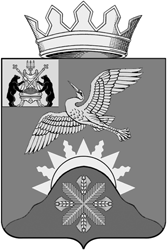 Российская ФедерацияНовгородская областьАдминистрация  Батецкого муниципального  районараспоряжениеот 04.05.2017   № 34-ргп. БатецкийВ соответствии с частью 9 статьи 31 Градостроительного кодекса Российской Федерации и протоколом заседания комиссии по подготовке предложений о внесении изменений в Правила землепользования и застройки Батецкого сельского поселения Батецкого муниципального района:1. Признать Проект внесения изменений в Правила землепользования и застройки Батецкого сельского поселения (далее -  Проект) соответствующим требованиям Градостроительного кодекса Российской Федерации.2. Направить Проект Главе администрации Батецкого муниципального района для принятия решения о Проведении публичных слушаний по данному Проекту.3. Опубликовать распоряжение в муниципальной газете "Батецкий вестник".Глава района                                          В.Н.Иванов          рв № 56р